.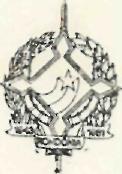 GOVERNO DO ESTADO DE RONDÔNIA GOVERNADORIADECRETO N.1504 DE 14 DE SETEMBRO DE 1983.0 GOVERNADOR DO ESTADO DE RONDÔNIA usando das atribuições que lhe confere a Lei Complementar n? 041, de 22 de dezembro de 1981, RESOLVE:-19 - Colocar a disposição da Prefeitura Municipal de Porto Velho-RO, o servidor PAULO ROBERTO LANZA-RIN, Cadastro n9 18.176, lotado na Secretaria de Estado da Administração, o referido servidor exercera suas atividades no Distrito de Vista Alegre d o Abuna.29 - Tornar sem efeito o item 79 do Decreto n9 1.367 de 26.07.83, que colocou a disposição do Tribunal de Contas do Estado o servidor FRANCISCO FERREIRA DA SILVA, Técnico em Contabilidade, cadastro n9 25.944, lotado na Secretaria de Estado da Segurança Publica.39 - De municipalizar da Prefeitura Municipal de Guajará Mirim-RO a servidora MARIZETE CHAVES SILVA, Auxiliar de Copa e Cozinha, cadastro n9 24.882, e lota-la na Secretaria de Estado da Saúde.49 - Colocar a disposição da Prefeitura Municipal de Ariquemes-RO o servidor NILSON AZEVEDO RODRIGUES,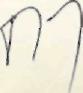 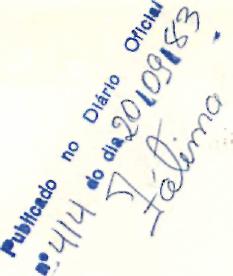 GOVERNO DO ESTADO DE RONDÔNIA GOVERNADORIA.2 cadastros n. 17.104, lotado na Secretaria de Estado do Planejamento e Coordenação Geral.Remover a servidora MARIA DO CARMO MEDEIROS RI_ VERO, Agente Administrativo, da Secretaria de Estado de Cultura, Esportes e Turismo para a Secretaria de Estado da Educação.Remover o servidor DERIVAL PIRES DOS SANTOS, Professor de Ensino de 19 Grau-ref.II, cadastro n. 25.481, da Secretaria de Estado da Administração para a Secretaria de Estado da Educação.Remover o servidor CELSO LUIZ MORAES DE MEDEI_ ROS, Professor de 19 Grau-ref. II, cadastro n9 19.604, da Secretaria de Estado da Administração para a Secretaria de Estado da Educação.De municipalizar a servidora MARIA DO ROSÁRIO MARREIRA, Professor de 19 e 29 Graus, cadastro n9 50.291, da Prefeitura Municipal de Pimenta Bueno-RO e lota-la na Secretaria de Estado da Educação.Colocar a disposição da Prefeitura Municipal de Porto Velho-RO, a servidora ELIZA FARIAS LAMA RÃO, Auxiliar de Serviços, cadastro n? 19.333, lotada no Departamento de Estradas de Rodagem.Colocar a disposição da Procuradoria Geral da República em Rondônia, o servidor LUIZ GLAYSMAN ALVES DE OLIVEIRA, Delegado de Polícia, cadas -*    •-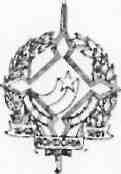 GOVERNO DO ESTADO DE RONDÔNIAGOVERNADORIA.3tro n9 81.382-1, lotado na Secretaria de  Estado da Segurança Pública.119 - Colocar a disposição da Prefeitura Municipal	deGuajará Mirim-RO a servidora RAIMUNDA NONATA	FÉLIX, Agente de Portaria, lotada na Secretaria	de
Estado da Educação129 - Colocar a disposição da Prefeitura Municipal de Porto Velho-RO o servidor MARIO RIBEIRO EDUARDO, Técnico em Assuntos Educacionais, cadastro n9 01929, lotado na Secretaria de Estado da Educa -çao .139 - Remover o servidor RAIMUNDO SOUZA PEDROSO, Agente Administrativo, cadastro n9 02823, da Secreta ria de Estado da Educação para a Secretaria de Estado do Planejamento e Coordenação Geral.149 - De municipalizar o servidor EDMILSON FERREIRA DA SILVA, Técnico em Administração, cadastro 03.412 /6, da Prefeitura Municipal de Porto Velho-RO  e lota-lo na Secretaria de Estado do Planejamento e Coordenação Geral.159 - Colocar a disposição do Município de Jaru - RO a servidora MASSUMI FUJII DE MELO, Técnico Especializado, cadastro n9 23.132, lotada na Auditoria Geral do Estado.169 - Tornar sem efeito a Portaria 086/DSP de 10.03.80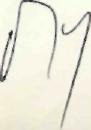 GOVERNO DO ESTADO DE RONDÔNIA GOVERNADORIA.4 que colocou a servidora REJANE MARIA CORREIA DE VASCONCELOS, Técnico em Contabilidade Pública , cadastro n9 06429, a disposição da Prefeitura Municipal de Guajará Mirim-RO e lota-la na   Governadoria-Casa Civil.79 - Colocar a disposição da Creche "Meu Pedacinhode Chão" o servidor ANTÔNIO GILBERTO DE OLIVEIRA SILVA, Auxiliar Operacional de Serviços Diversos CL. "B", cadastro n9 31.761, lotado na Secretaria de Estado da Administração.89 - Colocar a disposição da CODARON a servidora CAR MEN JERONIMA DE SOUZA, Agente Administrativo, cadastro n9 03.883, lotada na Secretaria de  Estado da Administração.99 - Remover o servidor WELLIGTON FRAZÃO DA SILVA TORRES, Agente Administrativo, cadastro n9 23.567, da Secretaria de Estado da Administração para a Secretaria de Estado de Cultura Es_ por te e Turismo.09 - Remover o servidor INÁCIO DE LOIOLA DOS SANTOS AGUIAR, Agente Administrativo, cadastro n9 25.482, da Secretaria de Estado da Administração para a Secretaria de Estado da Cultura Es_ porte e Turismo.19 - Remover a servidora ALZENIRA DE OLIVEIRA MAIA, Agente Administrativo CL "E", cadastro n9 32.129, da Secretaria de Estado da Administração.GOVERNO DO ESTADO DE RONDÔNIA GOVERNADORIA.5Remover o servidor EVILÃSIO DE JESUS DAVID, ocupante do emprego de Agente Administrativo-26, cadastro n9 00738, da Auditoria Geral para a Secretaria de Estji do da Fazenda.Remover a servidora ANA MARIA NASCIMENTO CATARINO , ocupante do emprego de Agente Administrativo-20, ca dastro n9 27.653, da Auditoria Geral para a Secreta ria de Estado da Saúde. S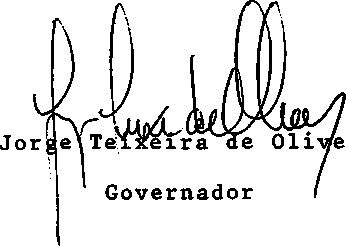 ira